Меры социальной поддержки многодетных семей в Ненецком автономном округе, предусмотренные нормативными правовыми актами округа, предоставляемые органами социальной защитыза счет средств окружного бюджетаМатеринский (семейный) капитал, сумма которого составляет 379 911 рублей (при рождении (усыновлении) третьего ребенка, а также последующих детей, имеющих гражданство Российской Федерации, у граждан Российской Федерации, проживающих на территории округа не менее трех лет до рождения или усыновления ребенка).(Направления:1) улучшение жилищных условий;2) получение образования ребенком (детьми);3) получение ребенком (детьми) платных медицинских услуг;3.1) приобретение товаров и услуг, предназначенных для социальной адаптации и интеграции в общество детей-инвалидов (в том числе технических средств реабилитации) в соответствии с индивидуальной программой реабилитации или абилитации;4) приобретение транспортного средства (в том числе автомобиля, снегохода, лодки и (или) лодочного мотора);5) развитие личного подсобного хозяйства, в том числе на приобретение сельскохозяйственной техники;6) приобретение (строительство) гаража;7) возмещение расходов по приобретению товаров длительного пользования (в том числе мебели, бытовой техники);8) приобретение (строительство) индивидуальной бани;9) получение ребенком (детьми) санаторно-курортного лечения и (или) реабилитационного лечения.3.1. перечисление оставшейся части на счет (в случае, когда размер части окружного материнского (семейного) капитала, оставшейся после произведенных назначений, составляет менее 10 000 рублей);3.2. единовременная выплата в размере 30 000 рублей.Компенсационная социальная выплата многодетным в связи с рождением четвертого ребенка и каждого из последующих на приобретение предметов первой необходимости в размере 50 000,0 рублей (при условии, если один из родителей проживает в округе не менее 5 лет, и размер среднедушевого дохода не превышает двукратной величины прожиточного минимум, установленного в округе на душу населения).Ежемесячная социальная выплата семьям, имеющим трех и более детей в размере 1 300,0 рублей в месяц на каждого ребенка (при условии, если один из родителей проживает в округе не менее 5 лет, и размер среднедушевого дохода которых не превышает двукратной величины прожиточного минимума, установленного в округе на душу населения).Данная выплата предоставляется по выбору:- с ежемесячным пособием на ребенка (1000,80 руб.; 1112 руб.; 1501,20 руб.; 2001,60 руб.; 2224 руб.);- с ежемесячной компенсационной социальной выплатой в связи с рождением третьего и каждого из последующих детей до достижения ребенком возраста трех лет в размере прожиточного минимума, установленного в Ненецком автономном округе для детей.Ежегодная единовременная компенсационная социальная выплата к учебному году на приобретение одежды, обуви, школьной и спортивной формы, школьных канцелярских принадлежностей, а также школьного спортивного инвентаря в размере 9 000,00 рублей (при условии, если один из родителей проживает в округе не менее 5 лет, и размер среднедушевого дохода которых не превышает двукратной величины прожиточного минимума, установленного в Ненецком автономном округе на душу населения).Ежемесячная компенсационная социальная выплата в связи с рождением третьего и каждого из последующих детей до достижения ребенком возраста трех лет в размере прожиточного минимума, установленного в НАО для детей (в.202 г. – 23 215 рублей). Распространяется на многодетные семьи, размер среднедушевого дохода которых не превышает однократной величины прожиточного минимума, установленной в Ненецком автономном округе в расчете на душу населения.Предоставляется по выбору:- с ежемесячной социальной выплатой семьям, имеющим трех и более детей в размере 1 300,0 рублей в месяц;- с ежемесячной компенсационной социальной выплатой взамен детского сада в размере 6 000,0 рублей.Социальная поддержка многодетных семей на оплату стоимости проезда и провоза багажа к месту использования отпуска (для детей в многодетной семье, в которой оба родителя (усыновителя), приемного родителя или одинокая мать (одинокий отец), усыновитель, приемный родитель признаны (признан) в установленном порядке безработными). Социальная поддержка студентам из многодетных семей в виде компенсации стоимости проезда к месту учебы и обратно (предоставляется многодетным семьям при условии, если один из родителей проживает в округе не менее 5 лет, и размер среднедушевого дохода которых не превышает двукратной величины прожиточного минимума, установленного в Ненецком автономном округе на душу населения).Компенсационная социальная выплата многодетным семьям взамен земельных участков для индивидуального жилищного строительства (предоставляется многодетным семьям при условии подачи заявления о согласии на данную выплату). Размер выплаты – 1 000 000, 0 рублей в г. Нарьян-Маре; 600 000,0 рублей – в п. Искателей; 450 000,0 рублей – в сельских поселениях.Оплата многодетным семьям коммунальных услуг (предоставляется многодетным семьям при условии, если один из родителей проживает в округе не менее 5 лет, и размер среднедушевого дохода которых не превышает двукратной величины прожиточного минимум).В размере 40 процентов (50 процентов - в случае, если семья имеет на содержании и воспитании не менее пяти детей в возрасте до 18 лет) стоимости:- коммунальных услуг независимо от формы собственности жилищного фонда в пределах нормативов потребления указанных услуг;- твердого топлива, приобретаемого в пределах норм, установленных для продажи населению на территории Ненецкого автономного округа, проживающему в домах, имеющих печное отопление.Первоочередное право на получение бесплатных путевок:- один раз в два года в санаторно-курортную организацию детям от 4 до 15 лет (включительно) IV, V группы здоровья и от 4 до 12 лет (включительно) III группы здоровья, постоянно проживающим на территории Ненецкого автономного округа, нуждающимся по медицинским показаниям в санаторно-курортном лечении. Вместо бесплатных путевок возможно получение компенсации.Путевки предоставляются в санаторно-курортную организацию, расположенную на территории РФ, для лечения детей совместно с одним из родителей либо с одним из лиц, заменяющих им родителей, или близким родственником (бабушкой, дедушкой) при условии, если среднедушевой доход семьи не превышает двукратной величины прожиточного минимума, установленной в округе на душу населения;- один раз в два года в санаторно-курортную организацию детям в возрасте от 13 до 15 лет (включительно), имеющим II и III группы здоровья, постоянно проживающим на территории округа, нуждающимся по медицинским показаниям в санаторно-курортном лечении.Путевки предоставляются в санаторно-курортную организацию, расположенную на территории РФ, для лечения детей в составе организованных групп при условии, что среднедушевой доход семьи не превышает двукратной величины прожиточного минимума, установленной в округе на душу населения;- компенсация одному из родителей (лицу, его заменяющему) один раз в три года расходов по приобретению путевок в санаторно-курортную организацию для детей в возрасте от 4 до 15 лет (включительно), имеющих II группу здоровья, нуждающихся по медицинским показаниям в санаторно-курортном лечении, и одного из родителей (лица, его заменяющего, близкого родственника).Компенсация расходов по приобретению путевок в санаторно-курортную организацию предоставляется в размере не более 30 000,0 рублей на ребенка и 15 000,0 рублей на сопровождающего. Предусмотрено авансирование (21 000 рублей и 10 000 рублей соответственно).Компенсация расходов по проезду ребенка и его родителя либо лица заменяющего ему родителя, к месту нахождения санаторно-курортной организации и обратно по путевкам, предоставленным бесплатно или приобретенным самостоятельно в рамках предоставляемой компенсации (если среднедушевой доход семьи составляет менее величины прожиточного минимума, установленного по округу на душу населения). Предусмотрено авансирование (не более 30 000 рублей на человека).Постановка на учет в целях предоставления жилых помещений государственного жилищного фонда Ненецкого автономного округа по договорам социального найма, нуждающимся в жилых помещениях граждан, у которых на содержании и воспитании находится не менее четырех совместно проживающих с ними детей, в том числе пасынков, падчериц, в возрасте до 18 лет.Основаниями для признания граждан нуждающимися являются: проживание в округе не менее 15 лет и обеспечение при этом общей площадью жилого помещения в расчете на одного члена своей семьи менее 9 квадратных метров общей площади жилого помещения.Бесплатное обеспечение лекарственными препаратами и изделиями медицинского назначения, отпускаемыми по рецептам врачей (фельдшеров) (детей из многодетных семей в возрасте до 7 лет (включительно).Кроме того, многодетные семьи, при наличии оснований, имеют право на меры социальной поддержки, предусмотренные для семей с детьми, для приемных семей, семей с детьми-инвалидамиКОНТАКТЫ: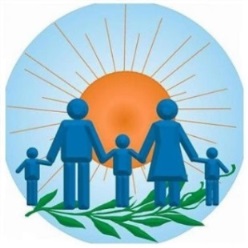 Департамент здравоохранения, труда и социальной защиты населения Ненецкого автономного округа2021 годПО СОСТОЯНИЮ НА 15.09.2021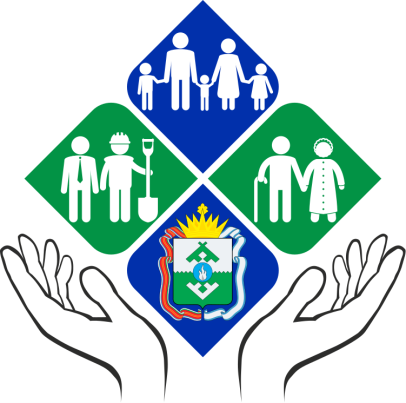 Меры социальной поддержки МНОГОДЕТНЫХ СЕМЕЙв Ненецком автономном округе, предоставляемые органами социальной защиты за счет средств окружного бюджетаНенецкий автономный округ2021 год